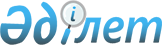 Ақтөбе облысы бойынша 2023 жылға арналған мүгедектігі бар адамдарды жұмысқа орналастыру үшін жұмыс орындарына квота белгілеу туралыАқтөбе облысы әкімдігінің 2023 жылғы 13 қарашадағы № 314 қаулысы
      Қазақстан Республикасы Әлеуметтік кодексінің 107-бабының 1-тармағының 1) тармақшасына, "Мүгедектігі бар адамдар үшін жұмыс орындарын квоталау қағидаларын бекіту туралы" Қазақстан Республикасы Еңбек және халықты әлеуметтік қорғау министрінің 2023 жылғы 7 маусымдағы № 207 (Нормативтік құқықтық актілерді мемлекеттік тіркеу тізілімінде № 32737 тіркелген) бұйрығына сәйкес Ақтөбе облысының әкімдігі ҚАУЛЫ ЕТЕДІ:
      1. Осы қаулыға қосымшаға сәйкес Ақтөбе облысы бойынша 2023 жылға арналған ауыр жұмыстарды, еңбек жағдайлары зиянды, қауіпті жұмыстардағы жұмыс орындарын есептемегенде, жұмыс орындары санының екіден төрт пайызға дейінгі мөлшерінде мүгедектігі бар адамдарды жұмысқа орналастыру үшін квота белгіленсін.
      2. "Ақтөбе облысының жұмыспен қамтуды үйлестіру және әлеуметтік бағдарламалар басқармасы" мемлекеттік мекемесі заңнамада белгіленген тәртіппен осы қаулыны мемлекеттік және орыс тілінде Қазақстан Республикасы Әділет министрлігінің "Қазақстан Республикасының Заңнама және құқықтық ақпарат институты" шаруашылық жүргізу құқығындағы республикалық мемлекеттік кәсіпорнына Қазақстан Республикасы нормативтік құқықтық актілерінің Эталондық бақылау банкіне ресми жариялауға жолдауды қамтамасыз етсін.
      3. Осы қаулының орындалуын бақылау Ақтөбе облысы әкімінің жетекшілік ететін орынбасарына жүктелсін.
      4. Осы қаулы алғашқы ресми жарияланғанынан кейін қолданысқа енгізіледі. Ақтөбе облысы бойынша 2023 жылға арналған ауыр жұмыстардағы, еңбек жағдайлары зиянды, қауіпті жұмыстардағы жұмыс орындарын есептемегенде, жұмыс орындары санының екіден төрт пайызға дейінгі мөлшерінде мүгедектігі бар адамдарды жұмысқа орналастыру үшін жұмыс орындарының квотасы
					© 2012. Қазақстан Республикасы Әділет министрлігінің «Қазақстан Республикасының Заңнама және құқықтық ақпарат институты» ШЖҚ РМК
				
      Ақтөбе облысының әкімі 

А. Шахаров
Ақтөбе облысы әкімдігінің 
2023 жылғы 13 қарашадағы 
№ 314 қаулысына қосымша
№
Ұйымдар атауы
Жұмыскерлердің тізімдік саны
Квотаның мөлшері (%)
Жұмыс орындарының саны (адам)
1
"Ақтөбе облысы Әйтеке би аудандық мәдениет, тілдерді дамыту, дене шынықтыру және спорт бөлімі" мемлекеттік мекемесінің "Әйтеке би аудандық "Целинник" мәдениет үйі" мемлекеттік коммуналдық қазыналық кәсіпорыны
101
3
3
2
"Ақтөбе облысының білім басқармасы Әйтеке би ауданының білім бөлімі" мемлекеттік мекемесінің "М. Жұмабаев атындағы жалпы орта білім беретін мектебі" коммуналдық мемлекеттік мекемесі
128
3
4
3
"Ақтөбе облысының білім басқармасы Алға ауданының білім бөлімі" мемлекеттік мекемесінің "№ 1 Алға мектеп-бақшасы" коммуналдық мемлекеттік мекемесі
98
2
2
4
"Ақтөбе облысының білім басқармасы Алға ауданының білім бөлімі" мемлекеттік мекемесінің "№ 3 Алға қазақ орта мектебі" коммуналдық мемлекеттік мекемесі
126
3
4
5
"Ақтөбе облысының білім басқармасы Алға ауданының білім бөлімі" мемлекеттік мекемесінің "Алға мектеп-гимназиясы" коммуналдық мемлекеттік мекемесі
105
3
3
6
"Ақтөбе облысының білім басқармасы Алға ауданының білім бөлімі" мемлекеттік мекемесінің "№ 4 Балбөбек" бөбекжай-балабақшасы" мемлекеттік коммуналдық қазыналық кәсіпорыны
59
2
1
7
"Ақтөбе облысының денсаулық сақтау басқармасы" мемлекеттік мекемесінің шаруашылық жүргізу құқығындағы "Алға аудандық ауруханасы" мемлекеттік коммуналдық кәсіпорыны
191
3
6
8
"Ақтөбе облысының Алға аудандық мәдениет, тілдерді дамыту, дене шынықтыру және спорт бөлімі" мемлекеттік мекемесінің "Алға аудандық Мәдениет үйі" мемлекеттік коммуналдық қазыналық кәсіпорыны
107
3
3
9
"Алға ауданы әкімінің аппараты" мемлекеттік мекемесі
73
2
1
10
"Ақтөбе облысының білім басқармасы Байғанин ауданының білім бөлімі" мемлекеттік мекемесінің "Қажығали Мұханбетқалиұлы атындағы орта мектеп-гимназия" коммуналдық мемлекеттік мекемесі
118
3
4
11
"Ақтөбе облысының білім басқармасы Ырғыз ауданының білім бөлімі" мемлекеттік мекемесінің "Ырғыз гимназиясы" коммуналдық мемлекеттік мекемесі
109
3
3
12
"Ырғыз аудандық мәдениет, тілдерді дамыту, дене шынықтыру және спорт бөлімі" мемлекеттік мекемесінің "Ырғыз аудандық орталықтандырылған кітапхана жүйесі" коммуналдық мемлекеттік мекемесі
50
2
1
13
"Қарғалы аудандық тұрғын үй-коммуналдық шаруашылығы, жолаушылар көлігі және автомобиль жолдары бөлімі" мемлекеттік мекемесінің жанындағы шаруашылық жүргізу құқығындағы "Бадамша–сервис" коммуналдық мемлекеттік кәсіпорыны
57
2
1
14
"Ақтөбе облысының білім басқармасы Қарғалы ауданының білім бөлімі" мемлекеттік мекемесінің "Бадамша мектеп-бөбекжай-бақшасы" коммуналдық мемлекеттік мекемесі
102
3
3
15
"Ақтөбе облысының білім басқармасы Қарғалы ауданының білім бөлімі" мемлекеттік мекемесінің "№ 2 Бадамша орта мектебі" коммуналдық мемлекеттік мекемесі
84
2
2
16
"Қобда аудандық мәдениет және тілдерді дамыту бөлімі" мемлекеттік мекемесінің "Қобда аудандық мәдениет Үйі" мемлекеттік коммуналдық қазыналық кәсіпорыны
112
3
3
17
"Ақтөбе облысының білім басқармасы Қобда ауданының білім бөлімі" мемлекеттік мекемесі
54
2
1
18
"Ақтөбе облысының білім басқармасы Мәртөк ауданының білім бөлімі" мемлекеттік мекемесінің "№ 1 Мәртөк жалпы орта білім беретін мектебі" коммуналдық мемлекеттік мекемесі
107
3
3
19
"Ақтөбе облысының білім басқармасы Мәртөк ауданының білім бөлімі" мемлекеттік мекемесінің "№ 4 Мәртөк жалпы орта білім беретін мектебі" коммуналдық мемлекеттік мекемесі
110
3
3
20
"Ақтөбе облысының білім басқармасы Мәртөк ауданының білім бөлімі" мемлекеттік мекемесінің "Сарыжар жалпы орта білім беретін мектебі" коммуналдық мемлекеттік мекемесі
110
3
3
21
"Кентавр" жауапкершілігі шектеулі серіктестігі
51
2
1
22
"Неохим" жауапкершілігі шектеулі серіктестігі
54
2
1
23
"Ақтөбе облысының білім басқармасы Темір ауданының білім бөлімі" мемлекеттік мекемесінің "С. Байшев атындағы жалпы орта білім беретін мектебі" коммуналдық мемлекеттік мекемесі
90
2
2
24
"Темір аудандық мәдениет дене шынықтыру және спорт бөлімі" мемлекеттік мекемесінің "Н. Байғанин атындағы Темір аудандық мәдениет үйі" мемлекеттік коммуналдық қазыналық кәсіпорыны
130
3
4
25
"Ақтөбе облысының білім басқармасы Темір ауданының білім бөлімі" мемлекеттік мекемесінің "Айгөлек" бөбекжай-балабакшасы" мемлекеттік коммуналдық қазыналық кәсіпорыны
50
2
1
26
"Ақтөбе облысының білім басқармасы Темір ауданының білім бөлімі" мемлекеттік мекемесінің "Балауса" бөбекжай-балабақшасы" мемлекеттік коммуналдық қазыналық кәсіпорыны
50
2
1
27
"Ақтөбе облысының дене шынықтыру және спорт басқармасы" мемлекеттік мекемесінің "Темір балалар-жасоспірімдер спорт мектебі" коммуналдық мемлекеттік мекемесі
90
2
2
28
"Ойыл аудандық сәулет, құрылыс, тұрғын үй коммуналдық шаруашылығы, жолаушылар көлігі және автомобиль жолдары бөлімі" мемлекеттік мекемесінің шаруашылық жүргізу құқығындағы "Көкжар" коммуналдық мемлекеттік кәсіпорыны
50
2
1
29
"Ақтөбе облысының білім басқармасы Хромтау ауданының білім бөлімі" мемлекеттік мекемесінің "№ 4 "Гүлдер" бөбекжай-балабақшасы" мемлекеттік коммуналдық қазыналық кәсіпорыны
59
2
1
30
"Ақтөбе облысының білім басқармасы" мемлекеттік мекемесінің "Шалқар аграрлық-техникалық колледжі" коммуналдық мемлекеттік мекемесі
72
2
1
31
"Ақтөбе облысының білім басқармасы Шалқар ауданының білім бөлімі" мемлекеттік мекемесінің "№ 8 жалпы орта білім беретін мектебі" коммуналдық мемлекеттік мекемесі
88
2
2
32
"Интерстиль" жауапкершілігі шектеулі серіктестігі
51
2
1
33
"Анвар" жауапкершілігі шектеулі серіктестігі
550
4
22
34
"ПО Глобал-Спецодежда" жауапкершілігі шектеулі серіктестігі
98
2
2
35
"Ақтөбе облысының білім басқармасы" мемлекеттік мекемесінің шаруашылық жүргізу құқығындағы "Ақтөбе жоғары политехникалық колледжі" мемлекеттік коммуналдық кәсіпорыны
71
2
1
36
"Ақтөбе облысының білім басқармасы" мемлекеттік мекемесінің "Ақтөбе көлік, коммуникация және жаңа технология колледжі" мемлекеттік коммуналдық қазыналық кәсіпорыны
74
2
1
37
"Ақтөбе қаласының білім бөлімі" мемлекеттік мекемесінің "№ 2 жалпы орта білім беретін мектеп-гимназия" коммуналдық мемлекеттік мекемесі
78
2
1
38
"Ақтөбе қаласының білім бөлімі" мемлекеттік мекемесінің "№ 38 Қазақ орта мектебі" коммуналдық мемлекеттік мекемесі
62
2
1
39
"Ақтөбе облысының денсаулық сақтау басқармасы" мемлекеттік мекемесінің шаруашылық жүргізу құқығындағы "Ақтөбе медициналық орталығы" (Aktobe medical center) мемлекеттік коммуналдық кәсіпорыны
81
2
2
40
"Азаматтарға арналған Үкімет" мемлекеттік корпорациясы" коммерциялық емес Акционерлік қоғамының Ақтөбе облысы бойынша филиалы" Ақтөбе қаласы
79
2
1